О внесении изменений в Порядок проведения антикоррупционной экспертизы муниципальных нормативных правовых актов и проектов муниципальных  нормативных правовых актов администрации Кильдюшевского  сельского поселения Яльчикского района Чувашской Республики         Руководствуясь Федеральным законом от 17.07.2009г. №172-ФЗ «Об антикоррупционной экспертизе нормативных  правовых актов и проектов нормативных  правовых актов»,    на основании Протеста  прокуратуры  Яльчикского района Чувашской Республики от 30.09.2021, администрации Кильдюшевского сельского поселения Яльчикского района Чувашской Республики ПОСТАНОВЛЯЕТ:  1. Внести в Порядок проведения антикоррупционной экспертизы муниципальных нормативных  правовых актов и проектов муниципальных нормативных правовых актов  Кильдюшевского сельского поселения Яльчикского района Чувашской Республики, утвержденный постановлением администрации сельского поселения от 15.04.2019 №12/1 (с изменениями от 21.05.2019г. №18) следующие изменения:    1.1.   пункт 2.3 изложить в следующей редакции: «2.3. Антикоррупционная экспертиза проектов актов проводится уполномоченным органом в срок до 3 рабочих дней, а особо сложных - 5 рабочих дней. Антикоррупционная экспертиза действующих актов проводится уполномоченным органом в срок до 15 рабочих дней.».           1.2. в пункте 2.4 после слова «заключение» дополнить предложением следующего  содержания: « по форме согласно приложению к настоящему Порядку.».             1.3. пункт 2.5.  дополнить предложением следующего содержания: «2.5     информация о размещении публикуется на официальном сайте Кильдюшевского сельского поселения в информационно-телекоммуникационной сети "Интернет"  с указанием дат начала и окончания приема заключений по результатам проведения независимой антикоррупционной экспертизы. При этом повторное размещение проектов   на сайте Кильдюшевского сельского поселения в информационно-телекоммуникационной сети "Интернет"   требуется только в случае изменения их редакции по итогам публичных консультаций или общественного обсуждения.      2. Настоящее постановление вступает в силу после официального опубликования.Глава Кильдюшевского сельского поселения Яльчикского района                                                         Г.П. ЛовкинЧёваш РеспубликиЕлч.к район.+ир.кл. Шёхаль ял поселений.н администраций.ЙЫШЁНУ2021 =.ноябр.н 01-м.ш. №42/1+ир.кл. Шёхаль ял.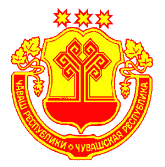 Чувашская РеспубликаЯльчикский районАдминистрацияКильдюшевского сельского поселенияПОСТАНОВЛЕНИЕ«01» ноября  2021 г. №42/1д. Кильдюшево